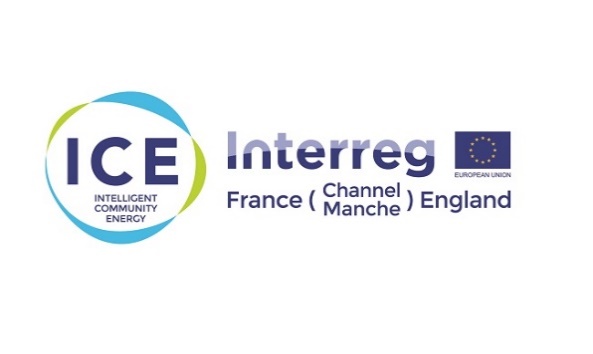 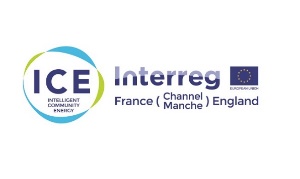 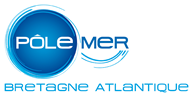 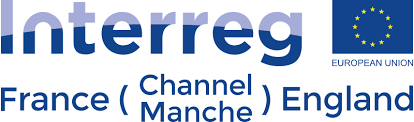 ICE – Intelligent Community EnergyANNEE : 2021Remise des documents pour le vendredi 11 juin 2021 (15 pages maximum)DOSSIER DE SELECTION<NOM DU PROJET>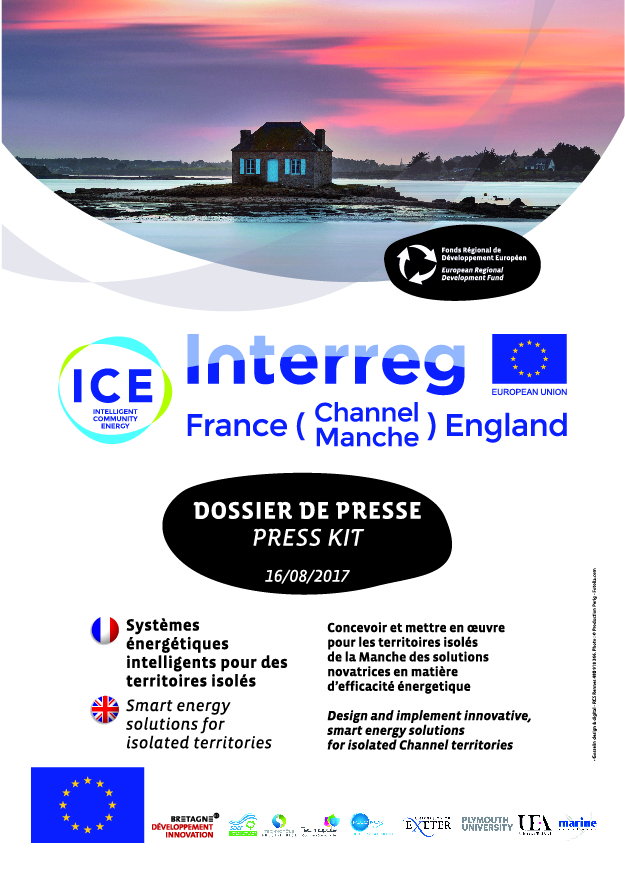 Soumission Appel à ProjetsTable des matières1.	Identification du porteur de projet	42.	Présentation du projet	5Résumé non confidentiel du projet	5Objectifs et finalités : accompagner la transition énergétique	63.	Données techniques et organisation	7Innovation : techniques/technologies mises en œuvre et techniques/technologies recherchées	7Etat de l’art	8Etapes du projets, tâches à réaliser	9Calendrier du projet	94.	Positionnement et engagement de l’entreprise	10Répartition du budget	10Résumé du contexte marché, enjeu, positionnement concurrentiel	11Résumé des retombées économiques, industrielles, technologiques, scientifiques et territoriales attendues	12Identification du porteur de projetPrésentation du projet Données techniques et organisationPositionnement et engagement de l’entrepriseICE – Intelligent Community EnergyICE – Intelligent Community EnergyFinancé par le programme européen INTERREG VA France (Manche) Angleterre, le projet ICE vise à concevoir et à mettre en œuvre, pour les territoires isolés de la Manche, des solutions intelligentes novatrices en matière d’énergie, conduites par des PME.Financé par le programme européen INTERREG VA France (Manche) Angleterre, le projet ICE vise à concevoir et à mettre en œuvre, pour les territoires isolés de la Manche, des solutions intelligentes novatrices en matière d’énergie, conduites par des PME.CoordinateurBretagne Développement InnovationOrganisateurPôle Mer Bretagne AtlantiqueDomaine d’action Transition écologique – pôle EuropeDate de rédactionXX/XX/2021En remplissant ce document, vous vous engagez à remplir les critères d’éligibilité suivants :   Vous êtes une PME française  Votre secteur d’activité est lié au secteur des solutions intelligentes écoénergétiques  Vous ne devez pas être dans une situation interdisant l’attribution d’une aide publique  Votre projet est innovant, a une durée maximale de 4 mois, pour un budget compris entre 15k et 25k €Ce document a pour vocation d’être transmis pour examen à un comité de sélection constitué de partenaires du projets ICE, de sponsors de l’appel à projets, de représentants des territoires et des experts thématiques.En cas de besoin, n’hésitez pas à contacter :Anaïs TURPAULTPôle Mer Bretagne Atlantiqueanais.turpault@polemer-ba.com Porteur :	Raison sociale : Statut juridique : N° SIRET :Date de création de l’entreprise :Adresse : Prénom NOM du correspondant pour le projet : Fonction du correspondant : Téléphone Bur. :Téléphone Mob. :E-mail (obligatoire) : URL du porteur : http://www. Nombre de salariés : Chiffre d’affaires :Prénom NOM du dirigeant, Fonction :   Entreprise labellisée ICE :  Oui     NonActivités de l’entreprise : Nature du projet : (Exemples : études de faisabilité, études de marché, études d’acceptation territoriale, preuves de concept, prototypes, etc.)Résumé non confidentiel du projetPrésenter le projet de façon synthétique en termes clairs, il doit être cohérent avec les thématiques du projet ICE.Préciser la manière dont votre projet s’intègre dans les problématiques rencontrées par les territoires isolés/insulaires : espace d’exploitation limité, isolement, accessibilité, législations locales…Préciser si le projet nécessite d’avoir accès à des données, produits ou services indépendant de la solution installée, et détailler.NB : si le projet est choisi, le texte sera utilisé à des fins de communication. Objectifs et finalités : accompagner la transition énergétiqueDévelopper la manière dont votre projet contribue à atteindre un mix énergétique visant 100% d’ENR à l’horizon 2030.Si vous avez identifié un territoire d’expérimentation, le décrire ici (besoins spécifiques, adéquation et apport de votre solution)Innovation : techniques/technologies mises en œuvre et techniques/technologies recherchéesSituer votre projet par rapport à l'état actuel des connaissances technologiques et scientifiques. Préciser le caractère innovant de la solution et sa mise en œuvre dans une ZNI (production, stockage et distribution de l’énergie)Développer la prise en compte des conditions d’accès plus difficiles des territoires insulairesDécrire les verrous technologiques, les verrous d’usages et les verrous technico-économiques à lever.Etat de l’artDresser un état de l'art de l'existant, s'intéresser aussi aux travaux plus amont. (Une page max).Etapes du projets, tâches à réaliserDécrire le niveau de développement actuel de la solution ou du service proposé, et la liste des tâches à réaliser dans les 4 mois. Inclure un planning du projet (éventuellement en forme de Gantt) où chaque tâche précisera :Le détail des travaux envisagésL'estimation des temps passés prévus (en hommes*mois) par catégorie de personnelLa dépense prévue associéeL’identification des « inputs » et des « outputs »Rappel : le projet doit commencer pour juillet 2021Calendrier du projetDate de début :Date de fin : Durée du projet (4 mois maximum) : Répartition du budgetRappel : budget total maximal de 25k€ (HT)Résumer ici la répartition des dépenses sur le budget total, les dépenses éligibles correspondent aux coûts liés à la R&D. Il s’agit plus particulièrement des dépenses de personnels, des frais de sous-traitance et des coûts de matériel, logiciel. Les frais relatifs aux déplacements/missions ne sont pas éligibles.Montant total du projet (HT) : XX k€ Durée du projet (en mois) : XX moisRésumé du contexte marché, enjeu, positionnement concurrentiel Identifier les besoins et le(s) marché(s) visé(s), ainsi que le positionnement par rapport à la concurrence (autres projets, concurrents en France et à l’étranger). Préciser :Si une étude commerciale a déjà été réalisée (en interne, en externe) : cette étude devra comprendre des éléments de marché tels que : clientèle visée, marché annuel potentiel (volume et tendances), la concurrence (prix, performances du produit et sociétés) Si le projet a déjà été mis en œuvre ou testé sur une Zone Non InterconnectéeSur quelle problématique d’isolement énergétique vous vous positionnezRésumé des retombées économiques, industrielles, technologiques, scientifiques et territoriales attenduesLister les impacts socio-économiques positifs sur le long terme : Le nombre d’emplois maintenus ou créés, dans l’entreprise ou localement sur le territoireLes enjeux stratégiques pour l’entrepriseLa valorisation attendue en termes de brevets ou de publications scientifiques L’impact sur les usagers et les comportements, etc.